4.3.1. Транслирование опыта практических результатов профессиональной деятельностиПроведение методических мероприятийУчастие в конференциях с докладом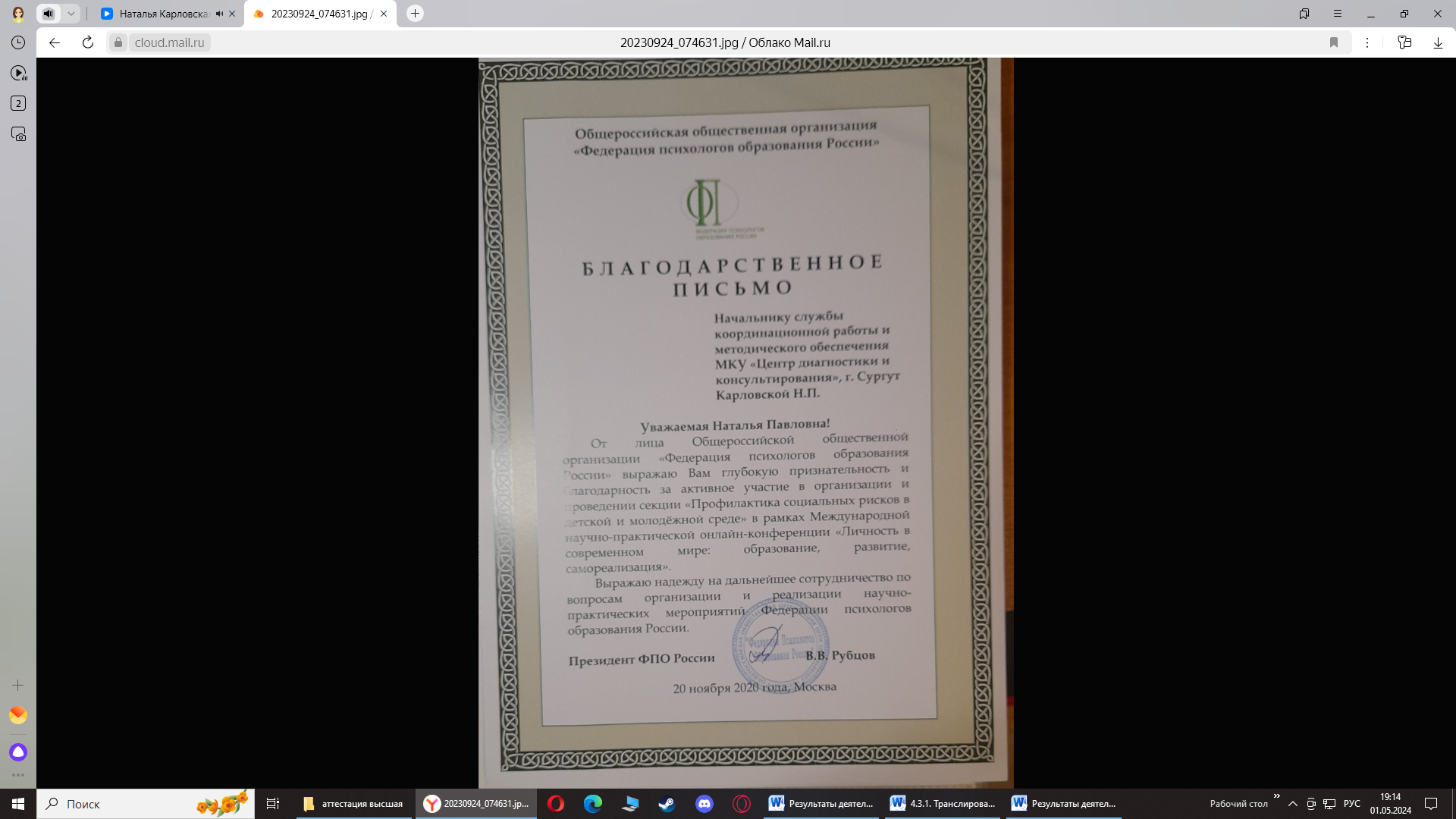 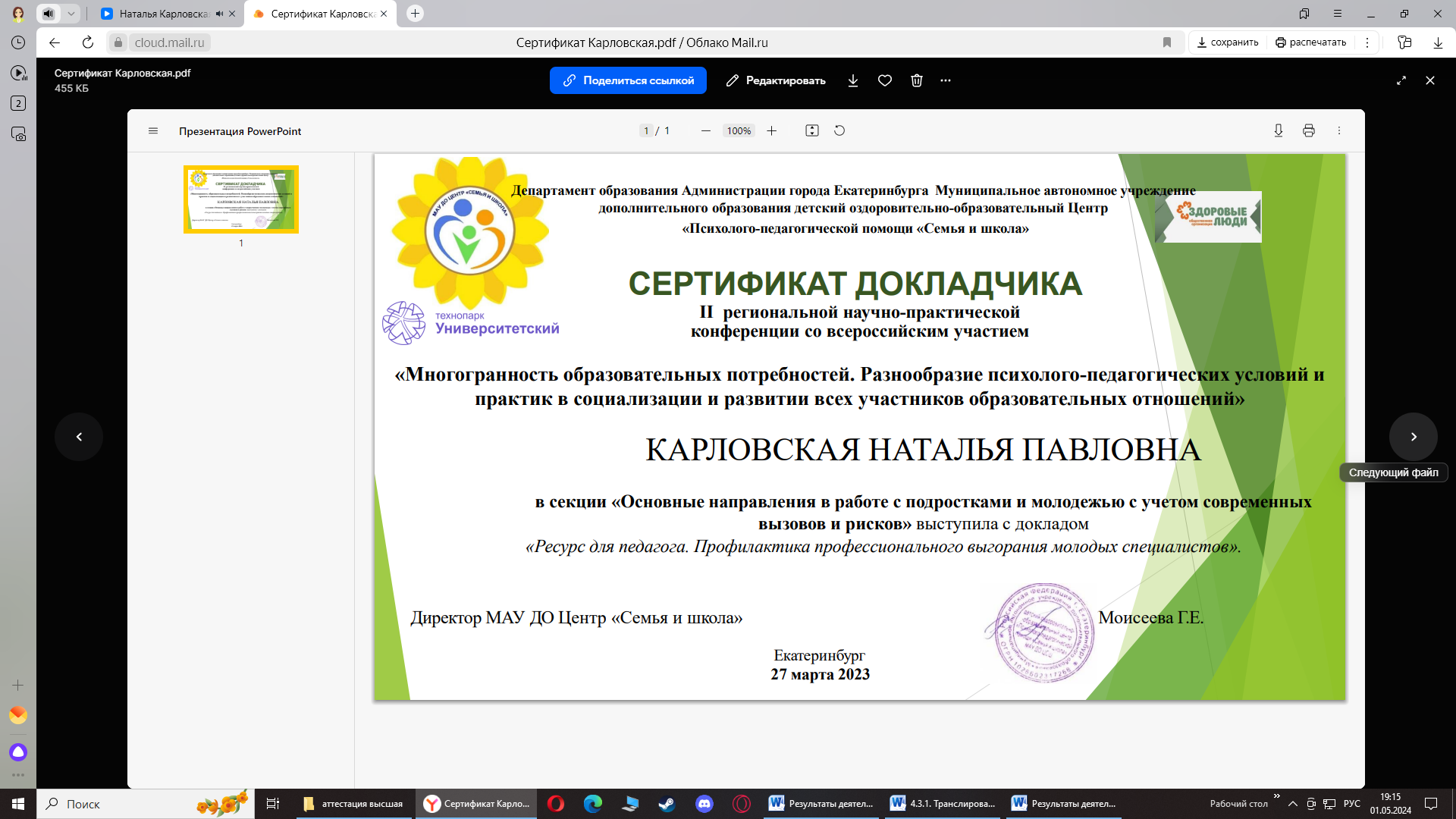 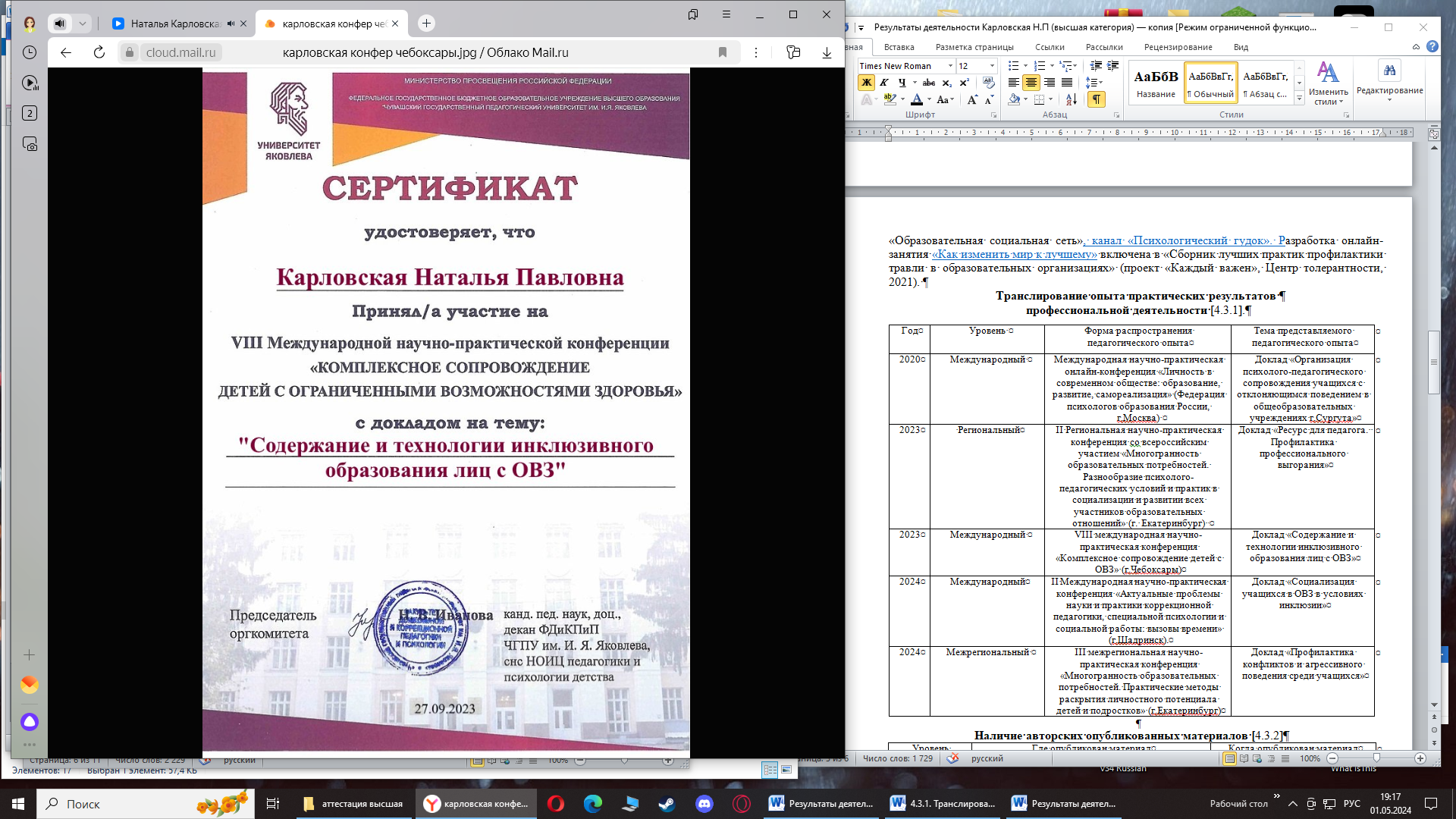 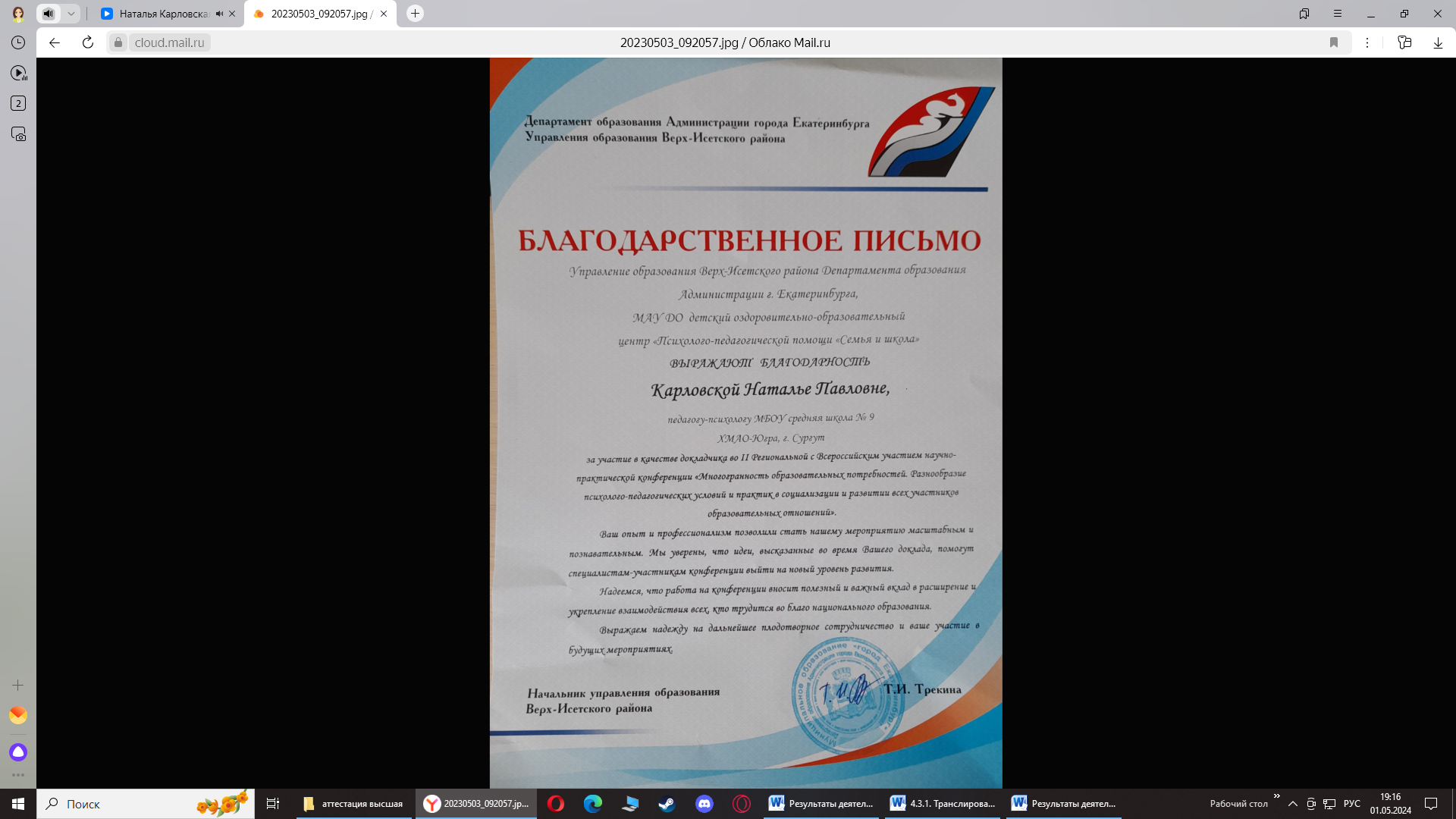 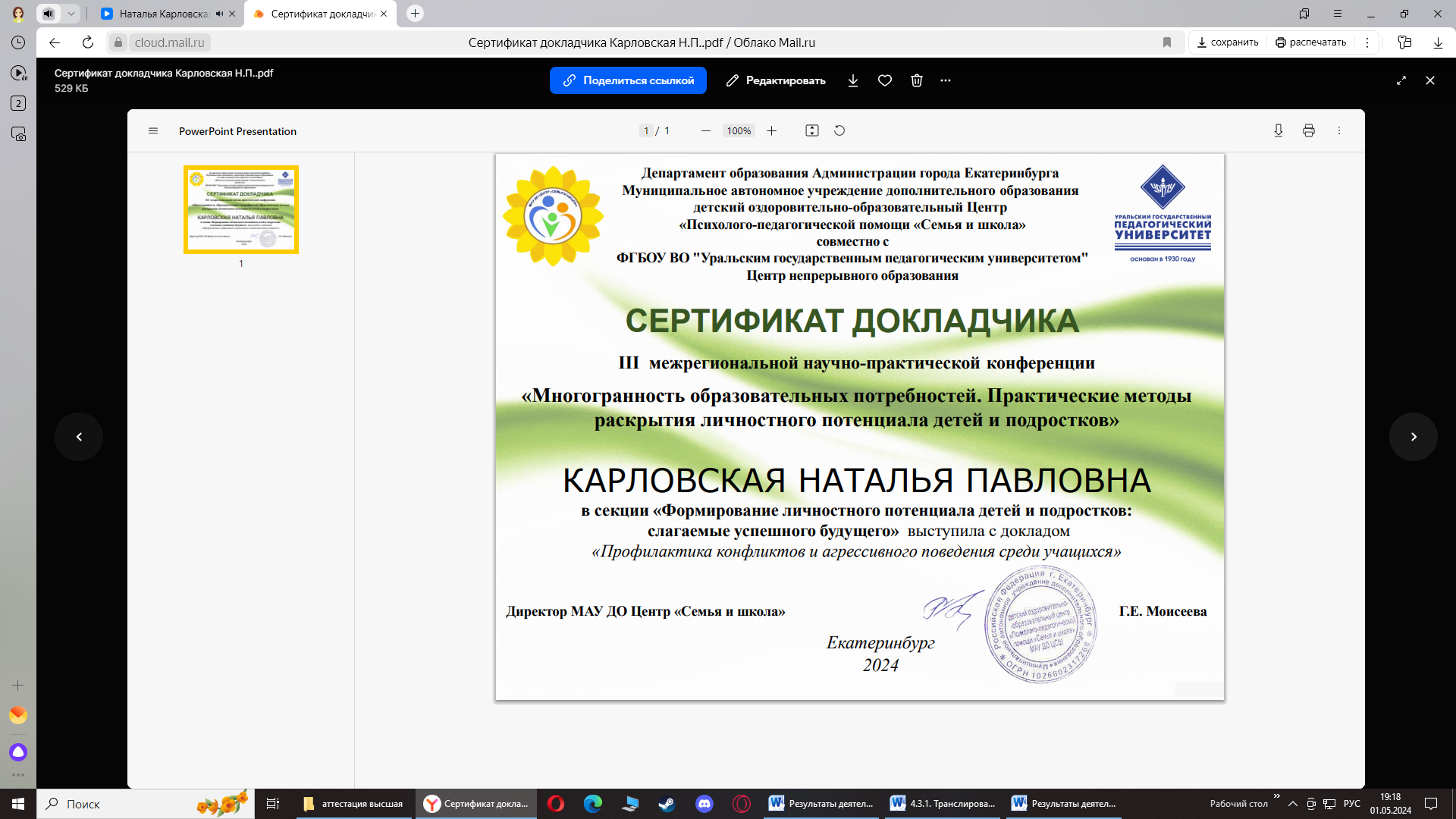 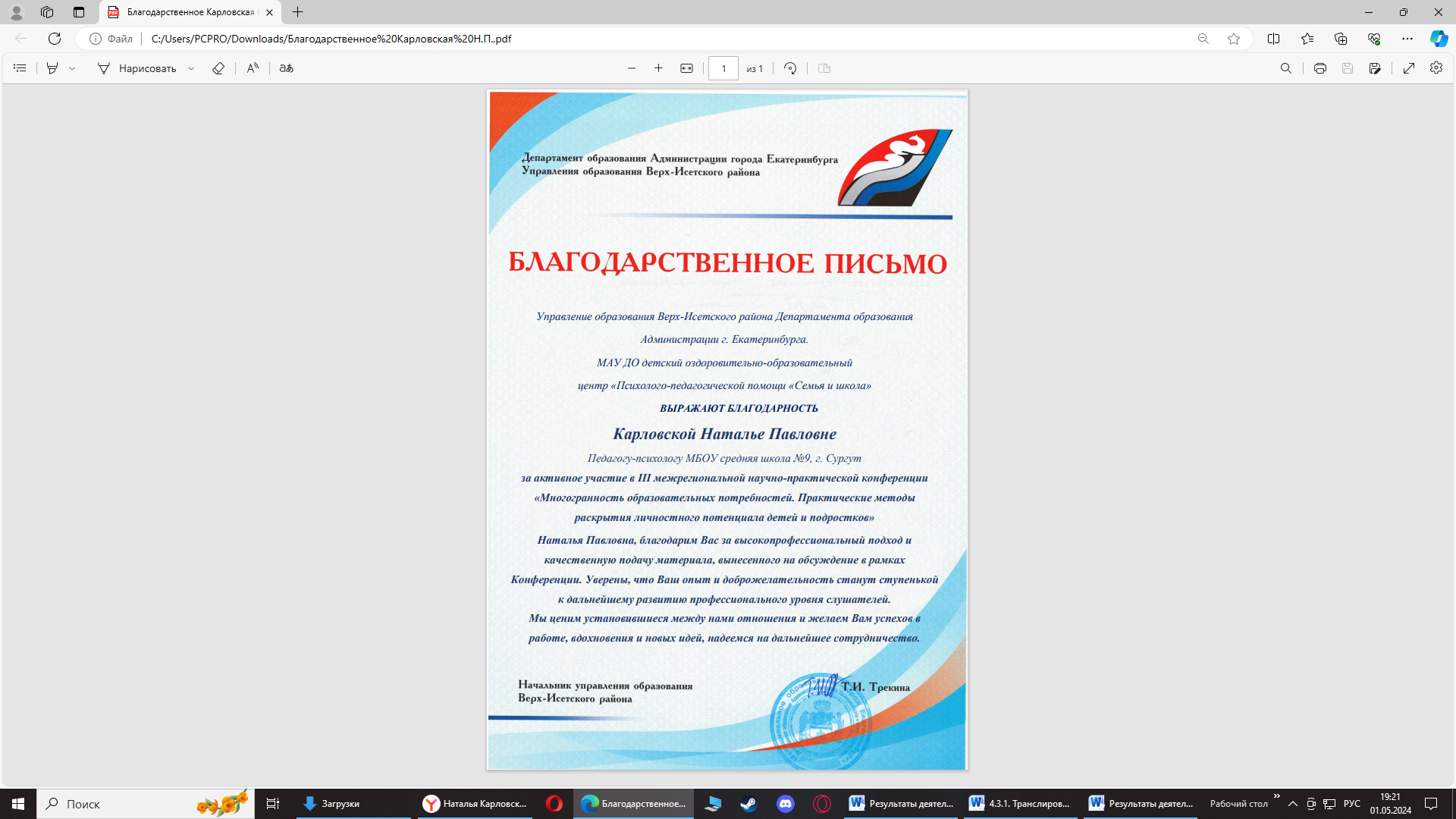 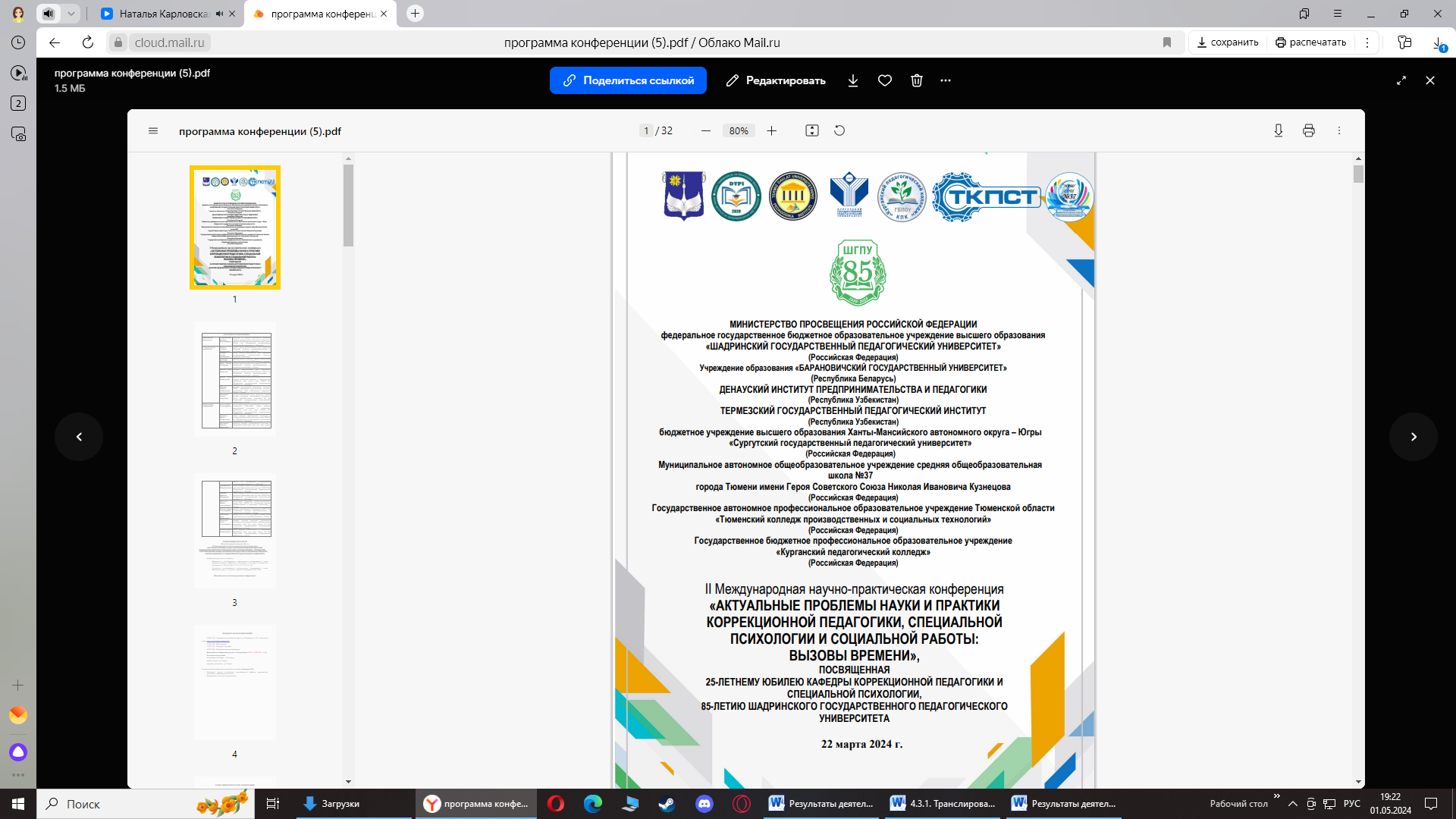 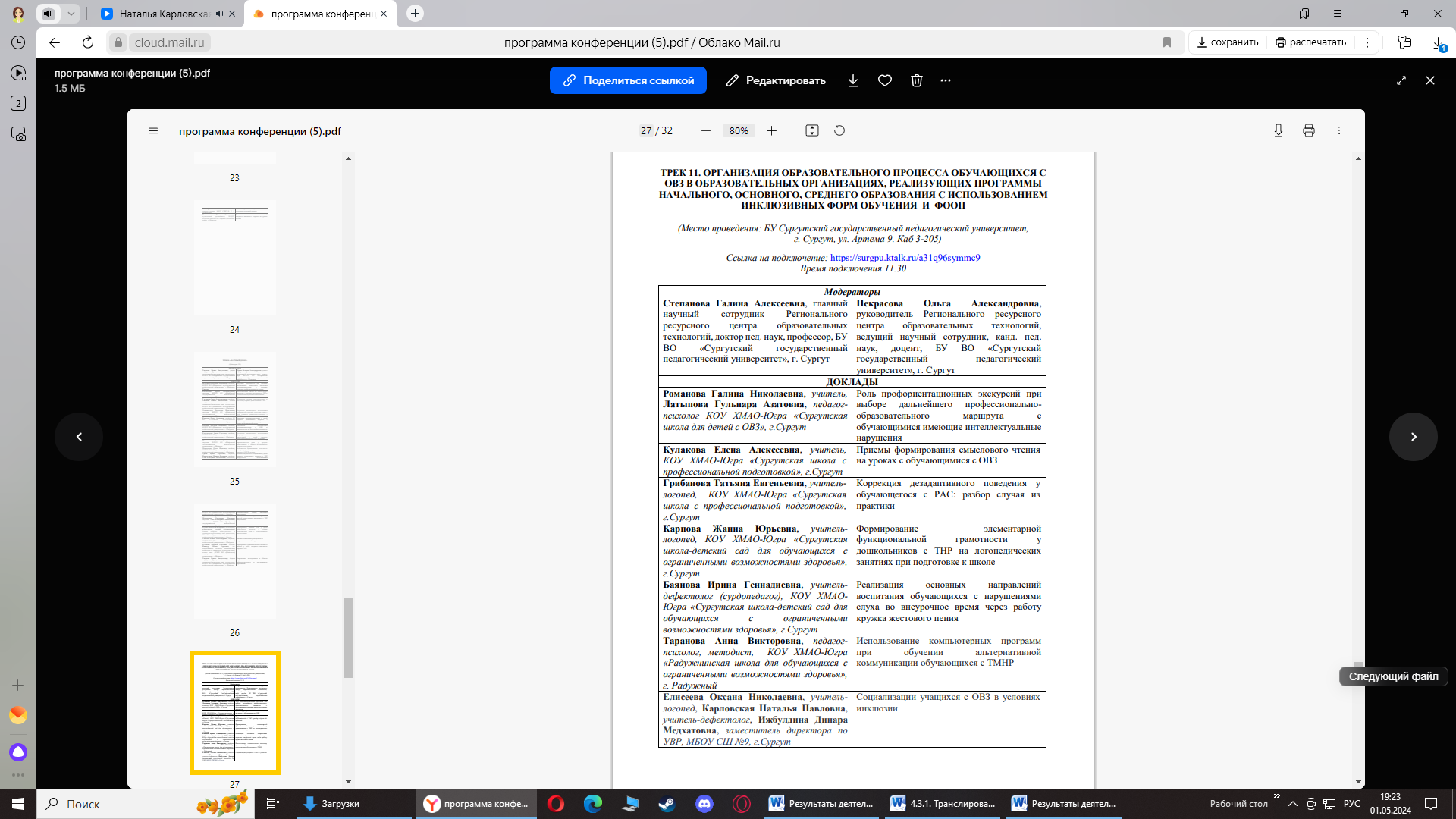 Год ГМОТемаСсылка2018Учителей начальных классовЭтика педагогического общенияhttps://cloud.mail.ru/home/достижения%20педагога/20230924_074316.jpg 2020Учителей физикиПрофилактика экзаменационного стресса в период подготовки и сдачи ГИАhttps://www.surwiki.admsurgut.ru/wiki/index.php?title=12.03.2020_Заседание_ГМО_учителей_физики_и_астрономии_№_3 2020Молодых специалистовДисциплина на урокеhttps://www.youtube.com/watch?v=7MV-8IsUWGc&t=719s 2021Учителей иностранного языкаОсобенности педагогического взаимодействия с учащимися в период подготовки и сдачи ГИАhttps://www.surwiki.admsurgut.ru/wiki/index.php?title=Заседание_ГМО_учителей_ИЯ_21.12.20212021Учителей химииПоддержи себя сам», или психологическая устойчивость педагогов, привлекаемых к ГИАhttps://www.surwiki.admsurgut.ru/wiki/index.php?title=Подготовка_к_ГИА_по_химии_в_2021-22_учебном_году 2021Молодых специалистов Профилактика профессионального выгоранияhttps://www.youtube.com/watch?v=riRroeG0Zas 2022Руководителей центров ППМС помощиПсихолого-педагогическое сопровождение учащихся с ограниченными возможностями здоровья  в условиях инклюзии на уровне НООhttps://www.surwiki.admsurgut.ru/wiki/index.php?title=Семинар_%22Обучение_в_условиях_инклюзии%22_от_14.01.2022 2022Руководителей Центров здоровьесбереженияПрофилактика употребления ПАВhttps://www.surwiki.admsurgut.ru/wiki/index.php?title=Профилактика_ПАВ  2022Учителей информатикиПсихолого-педагогическое сопровождение учащихся при подготовке к ГИА.https://www.surwiki.admsurgut.ru/wiki/index.php?title=27.01.2022_-_Заседание_ГМО_№_2  2022Учителей математикиПсихолого-педагогическое сопровождение учащихся при подготовке к ГИАhttps://www.surwiki.admsurgut.ru/wiki/index.php?title=10.02.2022_Заседание_ГМО_учителей_математикиГодУровень Форма распространения педагогического опытаТема представляемого педагогического опыта2020Междуна-родный Международная научно-практическая онлайн-конференция «Личность в современном обществе: образование, развитие, самореализация» (Федерация психологов образования России, г.Москва) Доклад «Организация психолого-педагогического сопровождения учащихся с отклоняющимся поведением в общеобразовательных учреждениях г.Сургута»2023Региональ-ныйII Региональная научно-практическая конференция со всероссийским участием «Многогранность образовательных потребностей. Разнообразие психолого-педагогических условий и практик в социализации и развитии всех участников образовательных отношений» (г. Екатеринбург)  Доклад «Ресурс для педагога.  Профилактика профессионального выгорания»2023Междуна-родный VIII международная научно-практическая конференция «Комплексное сопровождение детей с ОВЗ» (г.Чебоксары)Доклад «Содержание и технологии инклюзивного образования лиц с ОВЗ»2024Междуна-родныйII Международная научно-практическая конференция «Актуальные проблемы науки и практики коррекционной педагогики, специальной психологии и социальной работы: вызовы времени» (г.Шадринск).Доклад «Социализация учащихся в ОВЗ в условиях инклюзии»2024Межрегиональный III межрегиональная научно-практическая конференция «Многогранность образовательных потребностей. Практические методы раскрытия личностного потенциала детей и подростков» (г.Екатеринбург)Доклад «Профилактика конфликтов и агрессивного поведения среди учащихся»